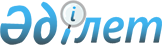 О внесении изменения в решение Мангистауского областного маслихата от 10 декабря 2015 года № 29/435 "О Правилах общего водопользования в Мангистауской области"Решение Мангистауского областного маслихата от 5 июля 2019 года № 29/345. Зарегистрировано Департаментом юстиции Мангистауской области 17 июля 2019 года № 3950
      В соответствии с Водным кодексом Республики Казахстан от 9 июля 2003 года и Законом Республики Казахстан от 23 января 2001 года "О местном государственном управлении и самоуправлении в Республике Казахстан" Мангистауский областной маслихат РЕШИЛ: 
      1. Внести в решение Мангистауского областного маслихата от 10 декабря 2015 года №29/435 "О Правилах общего водопользования в Мангистауской области" (зарегистрировано в Реестре государственной регистрации нормативных правовых актов за № 2955, опубликовано 26 января 2016 года в информационно-правовой системе "Әділет") следующее изменение:
      приложение к Правилам общего водопользования в Мангистауской области, утвержденным указанным решением, изложить в новой редакции согласно приложению к настоящему решению.
      2. Государственному учреждению "Аппарат Мангистауского областного маслихата" (временно исполняющий обязанности руководителя аппарата Ерболов А.Е.) обеспечить государственную регистрацию настоящего решения в органах юстиции, его официальное опубликование в Эталонном контрольном банке нормативных правовых актов Республики Казахстан и средствах массовой информации.
      3. Настоящее решение вступает в силу со дня государственной регистрации в органах юстиции и вводится в действие по истечении десяти календарных дней после дня его первого официального опубликования. Места, где запрещены купание, забор воды для питьевых и хозяйственных нужд, водопой скота, катание на маломерных судах и других плавучих средствах на водных объектах, расположенных на территории Мангистауской области
      по городу Актау:
      1) от гостиницы "Каспиан Ривьера" в 4 микрорайоне до областной филармонии имени М. Оскинбаева по спуску памятника Т.Г. Шевченко в 5 микрорайоне, протяженностью 300 метров и шириной 20 метров;
      2) водоканал "Шора", протяженностью прибрежный зоны 100 метров и шириной 20 метров.
      по Тупкараганскому району:
      1) прибрежные зоны "43 километр" трассы "Актау-Форт-Шевченко", протяженностью 2000 метров и шириной 30 метров;
      2) 64 километр "Голубая бухта", протяженностью 900 метров и шириной 30 метров;
      3) 86 километр "Саура", протяженностью 3200 метров и шириной 30 метров;
      4) 30 километр от города Форт-Шевченко "Тамшалы", протяженностью 3700 метров и шириной 30 метров; 20 километр от села Таушык "Сартас", протяженностью 3000 метров и шириной 30 метров.
					© 2012. РГП на ПХВ «Институт законодательства и правовой информации Республики Казахстан» Министерства юстиции Республики Казахстан
				
      Председатель сессии 

Н. Губашов

      Временно осуществляющий полномочия

      секретаря Мангистауского областного маслихата

А. Куванов
Приложениек решению Мангистаускогообластного маслихата от 5 июля 2019 года № 29/345Приложениек Правилам общего водопользования в Мангистауской области,утвержденным решением Мангистаускогообластного маслихата от 10 декабря 2015 года № 29/435